Supplementary MaterialSupplementary Table 1. Population censuses carried in the ten study Baka villages, southeastern Cameroon.Supplementary Table 2. Description of diversity indices used for the communities of hunted animals by village.Species richness, i.e. the total number of species recorded into each habitat type; Dominance (D): with values ranging from 0 to 1, with 0 when all taxa are equally present and 1 when only one taxon is found in the sample. In this formula, ni is the number of individuals of taxon i and n is the total sample size. 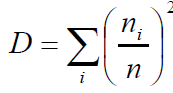 Simpson index: S = 1 ̶ D.Shannon-Wiener index (Shannon & Weaver, 1963): H’ = − Σ[n/N log (n/N)] where n is the number of individuals of each species in each village and N is the total number of individuals of all taxa that were recorded in each village.Evenness, calculated by Pielou’s formula: e = H’/log S with H’ representing Shannon’s index, and S the total number of bird species observed in each habitat type (Magurran, 1988). Chao 1, that is the number of species predicted to be present at each study area given the sample observed (Hughes et al. 2001; Chodak et al. 2013): Chao1 = S + F1 (F1 – 1) / [2 (F2 + 1)] where S is the species richness, F1 is the number of singletons and F2 is the number of doubletons in each village.   Supplementary Table 3.   Raw data Excel sheet Supplementary_Table3.xlsx													Supplementary Table 4.. List of hunted species, IUCN Red List status and Cameroon law Class, and numbers of carcasses recorded for each village in the ten study villages in southeastern Cameroon.Excel sheet Supplementary_Table4.xlsx	Supplementary Table 5. Diversity metrics (with upper and lower 95% confidence intervals, generated after 10,000 random Monte Carlo permutations) for the communities of hunted animals by village.Prey groupsPrey speciesSupplementary ReferencesHughes, J. B., Hellmann, J. J., Ricketts, T. H., & Bohannan, B. J. (2001). Counting the uncountable: statistical approaches to estimating microbial diversity. Appl. Environ. Microbiol., 67(10), 4399-4406.Chodak, M., Gołębiewski, M., Morawska-Płoskonka, J., Kuduk, K., & Niklińska, M. (2013). Diversity of microorganisms from forest soils differently polluted with heavy metals. Applied Soil Ecology, 64, 7-14. IUCN. 2020. The IUCN Red List of Threatened Species v. 2015.2. Available at https://www.iucnredlist.org Republic of Cameroon. 1994. Loi No 94/01 du 20 janvier 1994 portant régime des forêts, de la faune et de la pêche.DwellingsDwellingsInhabitants per HouseholdInhabitants per HouseholdInhabitants per HouseholdInhabitants per HouseholdVillage LocationTotalOccupiedMeanSDMinMaxTotal InhabitantsAbing- NkolemboulaN 02°42'20''/E013°19'43''14124.923.7511359Adjap-MintomN 02°40'16"/E 013°15'13"20153.62.321854AkomN 02°37'28''/E 013°19'11''37244.633.1611793AkonetyéN 02°42'03''/E 013°00'08''32235.052.5111111AssokN 02°39'21''/E 013°17'12''36233.32.87112106Belle VilleN 02°35'23''/E 013°21'48''11104.12.181876Bemba IIN 02°44'44,5''/ E 013°21'13''20144.432.381841DoumN 02°40'16"/ E 013°15'13"30244.542.4111362Meyos-MintomN 02°43'30''/E 013°20'50''7553.3229109OdoumouE 02°39'32''/E 013°39'20''30224.232.9311125Grand Total2371724.332.77117736Taxa_SDominance_DSimpson_1-DShannon_HEvenness_e^H/SMargalefChao-1Adjap80.27030.72971.5740.60311.5488Lower80.2250.65931.3580.48931.5488Upper80.34050.77481.7130.69351.5489Akom70.25130.74871.5790.69261.0137Lower70.23050.72011.4930.63561.0137Upper70.27990.76941.6430.73851.0137Akonetyé60.67990.32010.63760.31530.98649Lower60.59520.23630.51620.27930.98646Upper60.76370.40480.7990.37050.98649Assok40.44910.55090.9050.6180.66674Lower40.41010.50990.79690.55470.66674Upper40.49010.58991.0190.69270.66675Belle-Ville70.38050.61951.2460.49651.2237Lower60.32620.54631.0690.42031.0196Upper70.45360.67361.380.57061.2238Bemba70.27630.72371.4880.63271.0487Lower70.25130.6911.3980.5781.0487Upper70.30880.74861.5630.68161.0487Doum80.26770.73231.6010.62011.1768Lower80.23810.69541.5090.56551.1768Upper80.30450.76181.6780.66941.1768Meyos70.22770.77231.7060.78681.1217Lower70.19710.72651.590.70061.1217Upper70.27340.80291.7790.84661.1217Nkolemboula70.21520.78481.6990.78121.0727Lower70.19640.7561.6040.71011.0727Upper70.24390.80361.7610.83141.0727Odoumou70.30490.69511.490.63381.2077Lower70.25320.62391.3190.53511.2077Upper70.37590.74681.6080.71311.2077Taxa_SDominance_DSimpson_1-DShannon_HEvenness_e^H/SMargalefChao-1Adjap170.142112.29813.49717.43Lower160.112612.11903.27917Upper170.181212.45113.49727.5Akom310.105412.6630.46265.03738Lower310.0920212.5640.41955.03731.38Upper310.121912.7660.5135.03749Akonetyé130.227111.76702.35918Lower120.195511.6402.16212Upper130.265711.90412.35923Assok110.18290.81711.912.20114Lower100.154111.76711.98110Upper110.223212.03712.20120Belle-Ville200.162112.2703.87924.2Lower170.126912.08303.26717.75Upper200.207112.43313.87938Bemba270.16560.83442.3350.38254.55829.14Lower260.138912.2104.38326.86Upper270.191712.4740.44234.55842Doum380.100412.87506.22642.67Lower370.0834912.7510.41336.05838.46Upper380.122112.97716.22653Meyos380.0515513.25416.87243.6Lower370.0452413.1320.60536.68638.38Upper380.064313.32516.87253Nkolemboula350.0823212.94316.09336.67Lower350.0682512.82106.09335.38Upper350.0989513.05416.09350Odoumou310.0958612.77915.91137.88Lower270.0785212.59705.12329.6Upper310.12212.9115.91155